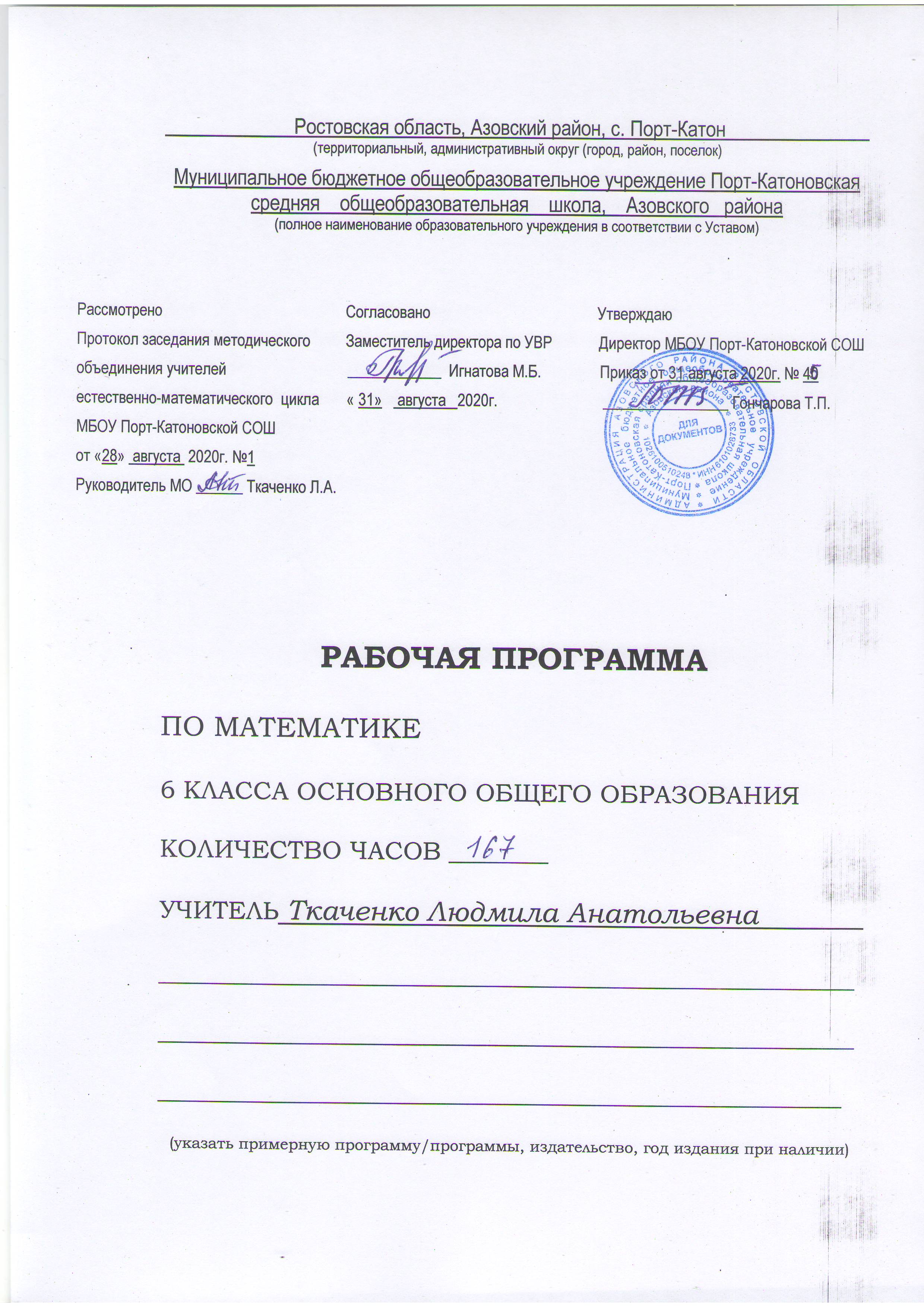 Рабочая программа по математике 6 класса (Мерзляк А. Г.)Пояснительная запискаРабочая программа учебного курса «алгебра » для 6 класса составлена на основе: Федерального закона Российской Федерации от 29 декабря 2012 г. N 273-ФЗ «Об образовании в Российской Федерации»;Федерального  компонента государственного образовательного стандарта, утвержденного  Приказом Министерства образования РФ от 05. 03. 2004 года № 1089;Федерального базисного учебного план и примерных учебных планов (приказ МО РФ №1312 от 9.03.2004г.)Федерального перечня учебников, рекомендованных Министерством образования Российской Федерации к использованию в образовательном процессе в общеобразовательных учреждениях на 2020-2021 уч. годПриказа Минобрнауки  России   от 31.12.2015  №1577 «О внесении изменений в федеральный государственный образовательный стандарт основного общего образования, утверждённый приказом Министерства образования и науки Российской Федерации от 17.12.2010  №1897».  Основной образовательной программы среднего общего образования МБОУ Порт-Катоновской СОШ Азовского районаПоложения МБОУ Порт-Катоновской  СОШ Азовского района о составлении рабочей программы учебного курса. Примерных программ по математике (М.: Просвещение, 1994, 1996; М.: Дрофа, 2001-2007);- Авторской программы по математике для 5-6 классов общеобразовательных учреждений. Математика : программы : 5–9 классы / А.Г. Мерзляк, В.Б. Полонский, М.С. Якир, Е.В. Буцко. — М. :Вентана-Граф, 2018. — 112 с.Учебного плана МБОУ Порт-Катоновской СОШ на 2020-2021 учебный годГодового календарного графика на 2020- 2021уч.годУстава МБОУ Порт-Катоновской  СОШ Азовского района.МЕСТО ПРЕДМЕТА В УЧЕБНОМ ПЛАНЕСогласно учебному плану на изучение математики в 6 классе отводится 166 ч из расчета 5ч в неделю. В   соответствии с календарным графиком и расписанием уроков школы программа рассчитана на 133 часов, уплотнение учебного материала выполняется за счёт уроков повторения. Праздничные дни  23.02, 08.03, 03.05, 10,05. Планируемые результаты освоения учебного курса	Изучение математики в основной школе даёт возможность обучающимся достичь следующих результатов развития:1) в личностном направлении: ответственного отношения к учению, заинтересованность в приобретении и расширении математических знаний и способов действий;  коммуникативной компетентности в общении, в учебной, творческой и других видах деятельности по предмету, которая выражается в умении ясно, точно, грамотно излагать свои мысли в устной и письменной речи, вести конструктивный диалог, приводить примеры, а так же понимать и уважать позицию собеседника, достигать взаимопонимания, сотрудничать для достижения общих результатов;  представление об изучаемых математических понятиях и методах как важнейших средствах математического моделирования реальных процессов и явлений;  креативности (собственная аргументация, опровержения, постановка задач и др.)2) в метапредметном направлении: способность самостоятельно ставить цели учебной деятельности, планировать, осуществлять, контролировать и оценивать учебные действия в соответствии с поставленной задачей и условиями её выполнения;  умения находить необходимую информацию в различных источниках (в справочниках, литературе, Интернете), обрабатывать, хранить и передавать информацию в соответствии с познавательными или коммуникативными задачами; владения приёмами умственных действий: установления аналогий, классификации на основе самостоятельного выбора оснований и критериев, установления родовидовых и причинноследственных по аналогии;  умения организовывать совместную учебную деятельность с учителем и сверстниками: определять цели, распределять функции, взаимодействовать в группе, выдвигать гипотезы, находить решение проблемы, разрешать конфликты на основе согласования позиции и учёта интересов, аргументировать и отстаивать своё мнение.3) в предметном направлении: умение работать с математическим текстом, точно и грамотно выражать свои мысли в устной и письменной речи, применяя математическую терминологию и символику, использовать различные языки математики (словесный, символический, табличный);  умения использовать базовые понятия из основных разделов содержания (число, уравнение, неравенство и др.);  представление о числе и числовых системах от натуральных до дробных чисел; практических навыков выполнения устных, письменных, инструментальных вычислений, вычислительной культуры; представлений о простейших геометрических фигурах, пространственных телах; и умений в их изображении;умения измерять длины отрезков, величины углов, использовать формулы для нахождения периметров, площадей и объемов простейших геометрических фигур (прямоугольный параллелепипед, куб);  приемов владения различными языками математики (словесный, символический) для иллюстрации, интерпретации, аргументации; умения применять изученные понятия, аппарат различных разделов курса к решению межпредметных задач и задач повседневной жизни.Общие учебные умения и навыки, и способы деятельностиВ процессе освоения содержания курса математики 5-6 классов учащиеся должны развивать следующие общие учебные умения, навыки способы деятельности:использование для познания окружающего мира методов: наблюдение, измерение, опыт, моделирование и т.д.; умение разделять процессы на этапы, звенья; выделять причинно-следственные связи;определение адекватных способов решения учебной задачи на основе заданных алгоритмов;сравнение, сопоставление классификация объектов; исследование несложных практических ситуаций, выдвижение предположений, понимание необходимости их проверки на практике;творческое решение учебных и практических задач;адекватное восприятие устной речи и способность передавать содержание прослушанного текста в соответствии с целью учебного задания;осознанное беглое чтение текстов;владение монологической и диалогической речью; приведение примеров, подбор аргументов, формулирование выводов; отражение в устной и письменной речи результатов своей деятельности;использование таблиц, схем; использование для решения познавательных задач различных источников информации (энциклопедии, электронные ресурсы, Интернет-ресурсы);самостоятельная организация учебной деятельности; владение навыками контроля и оценки своей деятельности; умение предвидеть возможные последствия своих действий. Поиск и устранение причин возникших трудностей;оценивание своих учебных достижений, поведения, черт своей личности, своего физического и эмоционального состояния. Соблюдение норм поведения в окружающей среде, правил здорового образа жизни;владение умениями совместной деятельности: согласование деятельности с другими участниками, объективное оценивание своего вклада в решение общих задач коллектива.оценивание своей деятельности с точки зрения нравственных ценностей.Содержание курса математики 5-6  классовАрифметикаНатуральные числа• Ряд натуральных чисел. Десятичная запись натуральных чисел. Округление натуральных чисел.• Координатный луч.• Сравнение натуральных чисел. Сложение и вычитание натуральных чисел. Свойства сложения.• Умножение и деление натуральных чисел. Свойства умножения. Деление с остатком. Степень числа с натуральным показателем.• Решение текстовых задач арифметическими способами.Дроби• Обыкновенные дроби. Правильные и неправильные дроби. Смешанные числа.• Сравнение обыкновенных дробей и смешанных чисел. Арифметические действия с обыкновенными дробями и смешанными числами.• Десятичные дроби. Сравнение и округление десятичных дробей. Арифметические действия с десятичными дробями. Прикидки результатов вычислений. Представление десятичной дроби в виде обыкновенной дроби и обыкновенной в виде десятичной. • Проценты. Нахождение процентов от числа. Нахождение числа по его процентам.• Решение текстовых задач арифметическими способами.Величины. Зависимости между величинами• Единицы длины, площади, объёма, массы, времени, скорости.• Примеры зависимостей между величинами. Представление зависимостей в виде формул. Вычисления по формулам.Числовые и буквенные выражения. Уравнения• Числовые выражения. Значение числового выражения.• Порядок действий в числовых выражениях. Буквенные выражения. Формулы.• Уравнения. Корень уравнения. Основные свойства уравнений. Решение текстовых задач с помощью уравнений.Элементы статистики, вероятности. Комбинаторные задачи• Представление данных в виде таблиц, графиков.• Среднее арифметическое. Среднее значение величины.• Решение комбинаторных задач.Геометрические фигуры. Измерения геометрических величин• Отрезок. Построение отрезка. Длина отрезка, ломаной. Измерение длины отрезка, построение отрезка заданной длины. Периметр многоугольника. Плоскость. Прямая. Луч.• Угол. Виды углов. Градусная мера угла. Измерение и построение углов с помощью транспортира.• Прямоугольник. Квадрат. Треугольник. Виды треугольников. • Равенство фигур. Понятие и свойства площади. Площадь прямоугольника и квадрата. Ось симметрии фигуры.• Наглядные представления о пространственных фигурах: прямоугольный параллелепипед, куб. Примеры развёрток многогранников. Понятие и свойства объёма. Объём прямоугольного параллелепипеда и куба.Математика в историческом развитииРимская система счисления. Позиционные системы счисления. Обозначение цифр в Древней Руси. Старинные меры длины. Введение метра как единицы длины. Метрическая система мер в России, в Европе. История формирования математических символов. Дроби в Вавилоне, Египте, Риме, на Руси. Открытие десятичных дробей. Мир простых чисел. Золотое сечение. Число нуль. Появление отрицательных чисел.Л.Ф. Магницкий. П.Л. Чебышев. А.Н. Колмогоров.Содержание тем учебного курса6 класс	Вводное повторение (4 часа)Делимость чисел (16 часов)	Делимость натуральных чисел. Делители и кратные. Наибольший общий делитель и наименьшее общее кратное. Свойства делимости произведения, суммы и разности. Признаки делимости на 2, 3, 4, 5, 9, 10,25. Простые и составные числа. Таблица простых чисел. Связь между наибольшим общим делителем, наименьшим общим кратным и произведением двух чисел. Взаимно простые числа. Основная цель: завершить изучение натуральных чисел .Доли и дроби. Действия с дробями (38 часов)	Обыкновенная дробь. Правильные и неправильные дроби.  Основное свойство дроби. Приведение дробей к общему знаменателю. Сокращение дробей. Сравнение дробей. Арифметические действия с обыкновенными дробями. Основные задачи на дроби. Отношения и пропорции(27 часов)		Отношения и пропорции. Основное свойство пропорции. Пропорциональные величины.Масштаб. Прямая и обратная пропорциональность. Решение задач с помощью пропорций. Деление в заданном отношении.  Длина окружности и площадь круга. Геометрические тела:  шар, цилиндр, конус. Столбчатые и круговые диаграммы.Основная цель: сформировать понятия отношения и пропорции, прямой и обратной пропорциональности величин, умения использовать пропорции при решении задач. В результате изучения данного материала ученики должныРациональные числа и действия с ними (68 часов)	Центральная симметрия. Отрицательные числа и их изображения на координатной прямой. Модуль числа и его геометрический смысл. Противоположные числа. Сравнение чисел. Арифметические действия с положительными и отрицательными числами. Целые числа. Понятие о рациональном числе. Решение уравнений. Перпендикулярные прямые. Осевая и центральная симметрия. Параллельные прямые. Координатная плоскость. Графики.Тематическое планирование №урокаНаименование темыКоличествочасов Количествочасов ДатаПОВТОРЕНИЕ КУРСА МАТЕМАТИКИ 5 КЛАССАПОВТОРЕНИЕ КУРСА МАТЕМАТИКИ 5 КЛАССА441-4Повторение и систематизация учебного материала курса математики 5 класса33Сент. 1, 2, 3,1-4Входная контрольная работа114.09Глава 1.  Делимость натуральных  чиселГлава 1.  Делимость натуральных  чисел16165-6Делителии кратные227, 87-9Признаки делимости на 10, на 5 и на 2339,10, 1110-12Признаки делимости на 9 и на 33314, 15, 16,13Простые и составные числа111714-16Наибольший общий делитель3318, 21, 2217-19Наименьшееобщее кратное3323, 24, 2520Контрольнаяработа № 11128.09Глава 2.    Обыкновенные дробиГлава 2.    Обыкновенные дроби383821-22Основное свойство дроби2229,30, 23-25Сокращениедробей33окт. 1, 2,5,26-28Приведение дробей к общему знаменателю. Сравнение дробей336,7,8,29-33Сложение и вычитание дробей559,12,13,14,15,34Контрольнаяработа № 21116.1035-39Умножение дробей5519,20,21,22,23,40-42Нахождение дроби от числа3326,27,2943Контрольнаяработа № 31128.1044Взаимно обратные числа11Нояб. 945-49Деление дробей5510,11,12,13,1650-52Нахождение числа по значению его дроби3317,18,1953Преобразование обыкновенных дробей в десятичные.112054Бесконечные периодические десятичные дроби112355-56Десятичное приближение обыкновенной дроби2224,2557Повторение и систематизация учебного материала112658Контрольнаяработа № 41127.11Глава 3    Отношения и пропорцииГлава 3    Отношения и пропорции272759-60Отношения2230, дек. 161-64Пропорции442,3,4,765-67Процентное отношение двух чисел.338,9,1068Контрольная работа № 51111.1269-70Прямая и обратная пропорциональные зависимости2214,1571-72Деление числа в данном отношении2216,1773-74Окружность и круг2218,2175-77Длина окружности. Площадь круга3322,23,24,78Цилиндр, конус, шар1125,79-80Диаграммы2228, янв. 1181-83Случайные события. Вероятность случайного события3312,13,1484Повторение и систематизация учебного материала111585Контрольнаяработа № 6118.0118.01Глава 4  Рациональные числа и действия над ними  Глава 4  Рациональные числа и действия над ними  686886-87Положительные и отрицательные числа2219,2088-90Координатная прямая3321,22,2591-92Целые числа. Рациональные числа2226,2793-95Модуль числа3328,29, февр. 196-99Сравнение чисел442,3.4,5100Контрольнаяработа № 7118.02101-104Сложение рациональных чисел449,10,11,12105-106Свойства сложения рациональных чисел2215,16107-110Вычитание рациональных чисел4417,18,19,22,111Контрольнаяработа № 81124.02112-115Умножение рациональных чисел4425,26,март 1,2,116-118Свойства умножения рациональных чисел333,4,5,119-122Коэффициент. Распределительное свойство умножения449,10,11,12,123-126Деление рациональных чисел4415,16,17, 19127Контрольнаяработа № 91118.03128-131Решениеуравнений4429,30,31,апр. 1132-136Решение задач с помощью уравнений552,5,6,7,8137Контрольная работа № 10119.04138-140Перпендикулярные прямые3312,13,14141-143Осевая и центральная симметрии3315.16,19144-145Параллельные прямые2220,21146-148Координатная плоскость3322.23,26149-150Графики2227,28151-152Повторение и систематизация учебного материала2229,30153Контрольная работа № 11114.05ПОВТОРЕНИЕ И СИСТЕМАТИЗАЦИЯ УЧЕБНОГО МАТЕРИАЛАЗА КУРС 6 КЛАССАПОВТОРЕНИЕ И СИСТЕМАТИЗАЦИЯ УЧЕБНОГО МАТЕРИАЛАЗА КУРС 6 КЛАССА1414154-163Повторение и систематизация учебного материала курса математики 6 класса10105,6,7,11,12,13,14,17,18, 19,164Итоговая контрольная работа (промежуточная аттестация)1120.05165-167Решение олимпиадных задач3321,24,25